بسمه تعالی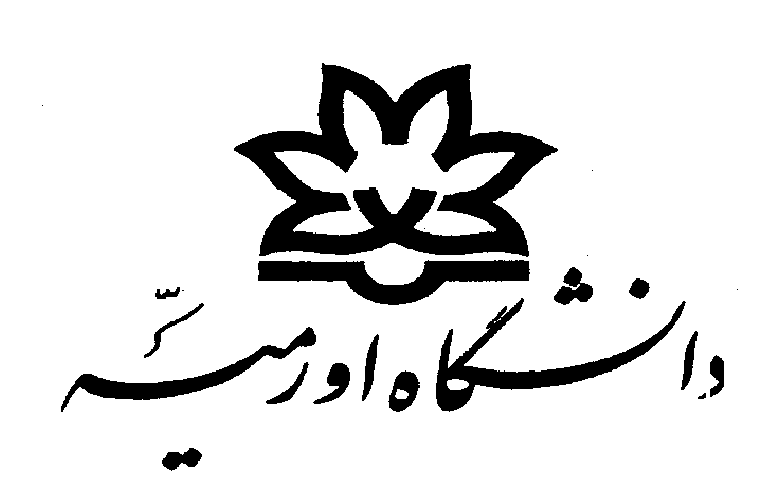 معاونت پژوهش و فناوریفرم درخواست پرداخت حقالزحمه داوری گزارش نهایی طرحهای تحقیقاتیمعاونت محترم پژوهش و فناوری دانشگاه با سلام ،احتراماً به استحضار میرساند با توجه به نحوه داوری و ارزیابی طرح تحقیقاتی با کد: تحت عنوان:توسط همکار محترم                                          از گزارش نهایی طرح مذکور، خواهشمند است دستور فرمایید، معادل     نیم واحد      حقالتدریس در وجه ایشان پرداخت گردد.  شماره حساب داور                                                                     رئیس پژوهشکده آرتمیا و آبزی پروری                                                                  تاریخ-------------------------------------------------------------------------معاونت محترم برنامه ، بودجه و مالی دانشگاه	با سلام،مراتب فوق مورد تایید است،خواهشمنداست دستور پرداخت صادرفرمایید.                                                                                        معاون پژوهش و فناوری دانشگاه                                                                                                         تاریخ